ΕΝΤΥΠΟ Β: Αίτηση Εξέτασης Διπλωματικής Εργασίας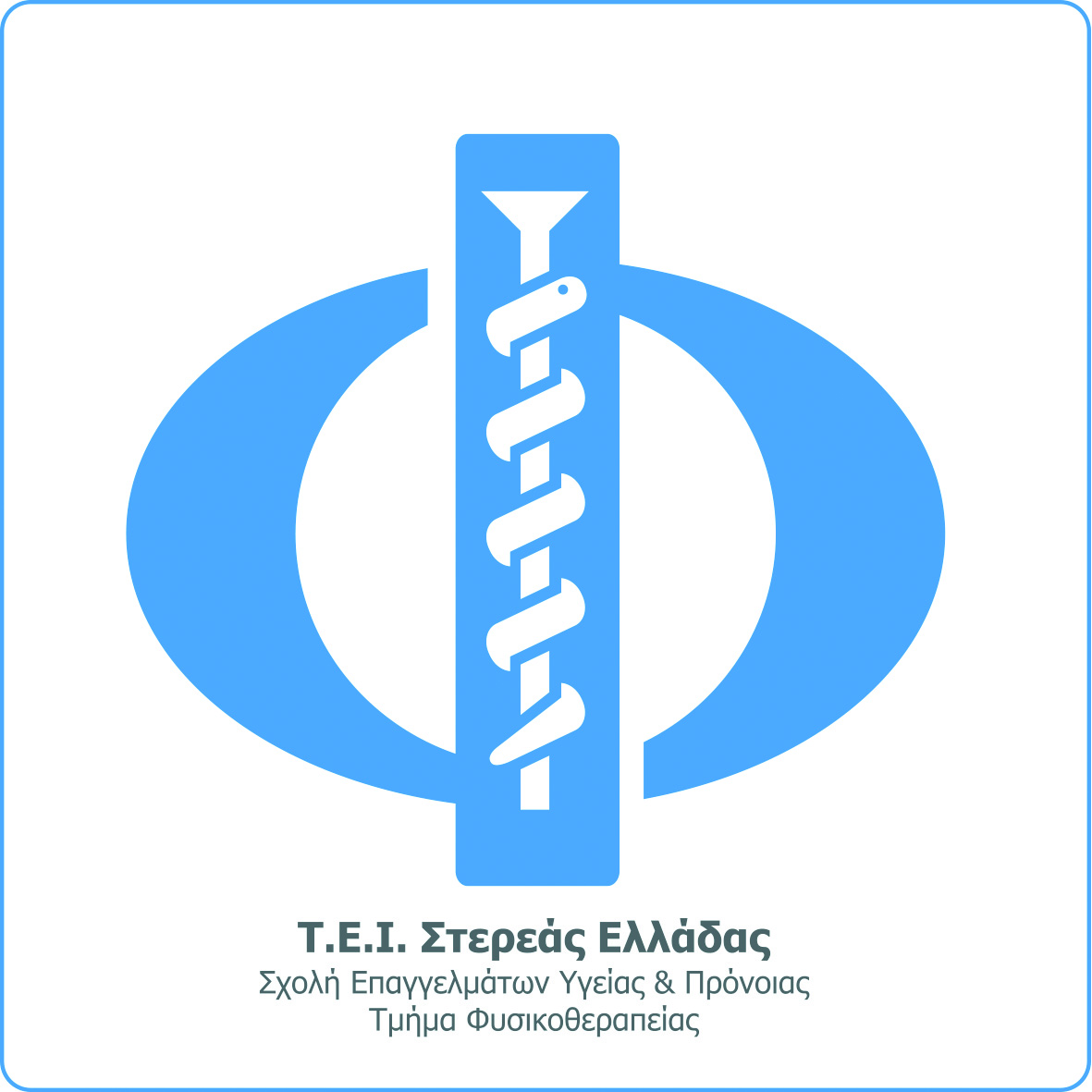 